АДМИНИСТРАЦИЯЗАКРЫТОГО АДМИНИСТРАТИВНО-ТЕРРИТОРИАЛЬНОГО ОБРАЗОВАНИЯ СОЛНЕЧНЫЙПОСТАНОВЛЕНИЕО ВНЕСЕНИИ ИЗМЕНЕНИЙ В МУНИЦИПАЛЬНУЮ ПРОГРАММУ ЗАТО СОЛНЕЧНЫЙ ТВЕРСКОЙ ОБЛАСТИ «РАЗВИТИЕ ТРАНСПОРТНОГО КОМПЛЕКСА И ДОРОЖНОГО ХОЗЯЙСТВА ЗАТО СОЛНЕЧНЫЙ ТВЕРСКОЙ ОБЛАСТИ» НА 2022-2030 ГОДЫВ соответствии со статьей 179 Бюджетного кодекса Российской Федерации и Решением Думы ЗАТО Солнечный от 12.05.2016г. № 28-5 «Положение о бюджетном процессе в ЗАТО Солнечный Тверской области», администрация ЗАТО СолнечныйПОСТАНОВЛЯЕТ:Внести в муниципальную программу ЗАТО Солнечный Тверской области «Развитие транспортного комплекса и дорожного хозяйства ЗАТО Солнечный Тверской области» на 2022 - 2030 годы (далее - Программа), утвержденную Постановлением администрации ЗАТО Солнечный от 15.12.2021г. № 200 следующие изменения:в паспорте Программы слова «Общий объем финансирования Муниципальной программы на 2022-2030 годы составляет 275 474.58 тыс. руб.» заменить словами «Общий объем финансирования Муниципальной программы на 2022-2030 годы составляет 284 329.33 тыс. руб.»; слова «2023 год – 47 255.01 тыс. руб., из них: подпрограмма 1 – 34 009.13 тыс. руб.; подпрограмма 2 – 13 245.88 тыс. руб.;»заменить словами «2023 год – 56 109.76 тыс. руб., из них: подпрограмма 1 – 48 331.98 тыс. руб.; подпрограмма 2 – 7 777.78 тыс. руб.;».приложение 1 к Программе изложить в новой редакции, согласно приложению 1 к настоящему Постановлению.Настоящее Постановление вступает в силу с даты подписания и подлежит официальному опубликованию и размещению на сайте администрации ЗАТО Солнечный.Глава ЗАТО Солнечный								В.А. Петров06.12.2023ЗАТО Солнечный№ 215Приложение № 1
к Постановлению администрации ЗАТО Солнечный
от 06.12.2023 № 215  Приложение № 1
к Постановлению администрации ЗАТО Солнечный
от 06.12.2023 № 215  Приложение № 1
к Постановлению администрации ЗАТО Солнечный
от 06.12.2023 № 215  Приложение № 1
к Постановлению администрации ЗАТО Солнечный
от 06.12.2023 № 215  Приложение № 1
к Постановлению администрации ЗАТО Солнечный
от 06.12.2023 № 215  Приложение № 1
к Постановлению администрации ЗАТО Солнечный
от 06.12.2023 № 215  Приложение № 1
к Постановлению администрации ЗАТО Солнечный
от 06.12.2023 № 215  Приложение № 1
к Постановлению администрации ЗАТО Солнечный
от 06.12.2023 № 215  Приложение № 1
к Постановлению администрации ЗАТО Солнечный
от 06.12.2023 № 215  Характеристика муниципальной программы ЗАТО Солнечный Тверской области
"Развитие транспортного комплекса и дорожного хозяйства ЗАТО Солнечный"
на 2022-2030 годыХарактеристика муниципальной программы ЗАТО Солнечный Тверской области
"Развитие транспортного комплекса и дорожного хозяйства ЗАТО Солнечный"
на 2022-2030 годыХарактеристика муниципальной программы ЗАТО Солнечный Тверской области
"Развитие транспортного комплекса и дорожного хозяйства ЗАТО Солнечный"
на 2022-2030 годыХарактеристика муниципальной программы ЗАТО Солнечный Тверской области
"Развитие транспортного комплекса и дорожного хозяйства ЗАТО Солнечный"
на 2022-2030 годыХарактеристика муниципальной программы ЗАТО Солнечный Тверской области
"Развитие транспортного комплекса и дорожного хозяйства ЗАТО Солнечный"
на 2022-2030 годыХарактеристика муниципальной программы ЗАТО Солнечный Тверской области
"Развитие транспортного комплекса и дорожного хозяйства ЗАТО Солнечный"
на 2022-2030 годыХарактеристика муниципальной программы ЗАТО Солнечный Тверской области
"Развитие транспортного комплекса и дорожного хозяйства ЗАТО Солнечный"
на 2022-2030 годыХарактеристика муниципальной программы ЗАТО Солнечный Тверской области
"Развитие транспортного комплекса и дорожного хозяйства ЗАТО Солнечный"
на 2022-2030 годыХарактеристика муниципальной программы ЗАТО Солнечный Тверской области
"Развитие транспортного комплекса и дорожного хозяйства ЗАТО Солнечный"
на 2022-2030 годыХарактеристика муниципальной программы ЗАТО Солнечный Тверской области
"Развитие транспортного комплекса и дорожного хозяйства ЗАТО Солнечный"
на 2022-2030 годыХарактеристика муниципальной программы ЗАТО Солнечный Тверской области
"Развитие транспортного комплекса и дорожного хозяйства ЗАТО Солнечный"
на 2022-2030 годыХарактеристика муниципальной программы ЗАТО Солнечный Тверской области
"Развитие транспортного комплекса и дорожного хозяйства ЗАТО Солнечный"
на 2022-2030 годыХарактеристика муниципальной программы ЗАТО Солнечный Тверской области
"Развитие транспортного комплекса и дорожного хозяйства ЗАТО Солнечный"
на 2022-2030 годыХарактеристика муниципальной программы ЗАТО Солнечный Тверской области
"Развитие транспортного комплекса и дорожного хозяйства ЗАТО Солнечный"
на 2022-2030 годыПринятые сокращения
1. Программа - муниципальная программа ЗАТО Солнечный;
2. Подпрограмма - подпрограмма муниципальной программы ЗАТО Солнечный
3. Код администратора программы - 001Принятые сокращения
1. Программа - муниципальная программа ЗАТО Солнечный;
2. Подпрограмма - подпрограмма муниципальной программы ЗАТО Солнечный
3. Код администратора программы - 001Принятые сокращения
1. Программа - муниципальная программа ЗАТО Солнечный;
2. Подпрограмма - подпрограмма муниципальной программы ЗАТО Солнечный
3. Код администратора программы - 001Принятые сокращения
1. Программа - муниципальная программа ЗАТО Солнечный;
2. Подпрограмма - подпрограмма муниципальной программы ЗАТО Солнечный
3. Код администратора программы - 001Коды бюджетной классификацииЦели программы, подпрограммы, задачи подпрограммы, мероприятия (административные мероприятия) подпрограммы и их показателиЕд.Годы реализации программыГоды реализации программыГоды реализации программыГоды реализации программыГоды реализации программыГоды реализации программыГоды реализации программыГоды реализации программыГоды реализации программыЦелевое (суммарное) значение показателяЦелевое (суммарное) значение показателяРП, КЦСРЦели программы, подпрограммы, задачи подпрограммы, мероприятия (административные мероприятия) подпрограммы и их показателиизм.202220232024202520262027202820292030значениеГод достижения12345678910111213140000 02 0 00 00000Программа «Развитие транспортного комплекса и дорожного хозяйства ЗАТО Солнечный» на 2022-2030 годы, всегоТыс. руб.53 848,6556 109,7641 262,1631 165,4020 388,6720 388,6720 388,6720 388,6720 388,67284 329,332030хЦель программы «Создание условий для устойчивого функционирования транспортной системы ЗАТО Солнечный»хх  х  х хххххх х ххпоказатель 1 «Доля протяженности автомобильных дорог общего пользования местного значения, отвечающих нормативным требованиям, в общей протяженности автомобильных дорог общего пользования местного значения»%7580859095100100100100хххпоказатель 2 «Количество рейсов на социальных маршрутах внутреннего водного транспорта в отчетном периоде»тыс. шт.5,86666666653,82030хпоказатель 3 «Количество пассажиров, перевезенных на социальных маршрутах внутреннего водного транспорта в отчетном периоде»Тыс. чел.176,81801801801801801801801801616,82030хПоказатель 1 Площадь придомовых территорий, приведенных в нормативное состоянием кв.299299300000000898ххПоказатель 2 Протяженность отремонтированной улично-дорожной сетим кв.1484,51484,500000002969х0000 02 1 00 00000подпрограмма 1 «Поддержка общественного транспорта ЗАТО Солнечный»Тыс. руб.44 980,1048 331,9827 674,6817 295,6215 684,5915 684,5915 684,5915 684,5915 684,59216 705,3420300408 02 1 01 00000Задача 1 «Поддержка перевозок пассажиров и багажа внутренним водным транспортом»Тыс. руб.9 932,1311 252,8011 627,2012 017,733 004,433 004,433 004,433 004,433 004,4359 852,032030хПоказатель 1 Утверждение правовым актом органа местного самоуправления перечня социальных маршрутов внутреннего водного транспортада – 1,
нет - 0111111111хххПоказатель 2 Предоставление льготного проезда отдельным категориям гражданда – 1,
нет - 0111111111хх0408 02 1 01 10310Мероприятие 1.001 «Субсидии на поддержку социальных маршрутов внутреннего водного транспорта»Тыс. руб.7 449,108 439,608 720,409 013,300,000,000,000,000,0033 622,4020250408 02 1 01 S0310Мероприятие 1.002 «Поддержка социальных маршрутов внутреннего водного транспорта»Тыс. руб.2 483,032 813,202 906,803 004,433 004,433 004,433 004,433 004,433 004,4326 229,6320300000 02 1 02 00000Задача 2 «Организация транспортного обслуживания населения»Тыс. руб.35 047,9737 079,1816 047,485 277,8912 680,1612 680,1612 680,1612 680,1612 680,16156 853,3120300408 02 1 02 20040Мероприятие 2.001 Комплекс мероприятий по организации и осуществлению перевозок внутренним водным транспортомтыс. руб.35 047,9737 079,1816 047,485 277,8912 680,1612 680,1612 680,1612 680,1612 680,16156 853,3120300000 02 2 00 00000подпрограмма 2 «Обеспечение развития и сохранности автомобильных дорог общего пользования местного значения ЗАТО Солнечный»Тыс. руб.8 868,567 777,7813 587,4813 869,784 704,084 704,084 704,084 704,084 704,0867 624,0020300000 02 2 01 00000Задача 1 "Круглогодичное содержание автомобильных дорог общего пользования местного значения и сооружений на них с целью обеспечения безопасности дорожного движения"Тыс. руб.7 214,097 777,787 900,688 028,484 704,084 704,084 704,084 704,084 704,0854 441,4320300409 02 2 01 20010Содержание автомобильных дорог и сооружений на нихтыс. руб.5 284,894 704,084 704,084 704,084 704,084 704,084 704,084 704,084 704,0842 917,5320300409 02 2 01 10520Осуществление отдельных государственных полномочий Тверской области в сфере осуществления дорожной деятельноститыс. руб.1 929,203 073,703 196,603 324,400,000,000,000,000,0011 523,9020240000 02 2 02 00000Задача 2 «Приведение в нормативное состояние дворовых территорий многоквартирных домов, проездов к дворовым территориям многоквартирных домов, улично-дорожной сети»Тыс. руб.1 654,470,005 686,805 841,300,000,000,000,000,0013 182,5720300409 02 2 02 11020Ремонт дворовых территорий многоквартирных домов, проездов к дворовым территориям многоквартирных домов населенных пунктовтыс. руб.604,600,002 914,803 031,400,000,000,000,000,006 550,8020240409 02 2 02 11050Капитальный ремонт и ремонт улично-дорожной сетитыс. руб.1 019,700,002 772,002 809,900,000,000,000,000,006 601,6020240409 02 2 02 20020Приведение в нормативное состояние сети автомобильных дорог общего пользования местного значения ЗАТО Солнечный за счет капитального ремонта (ремонта) автомобильных дорог и сооружений на них тыс.руб.30,170,000,000,000,000,000,000,000,0030,1720220409 02 2 02 S1020Ремонт дворовых территорий многоквартирных домов, проездов к дворовым территориям многоквартирных домов населенных пунктовтыс. руб.0,000,000,000,000,000,000,000,000,000,0020240409 02 2 02 S1050Капитальный ремонт и ремонт улично-дорожной сетитыс. руб.0,000,000,000,000,000,000,000,000,000,002024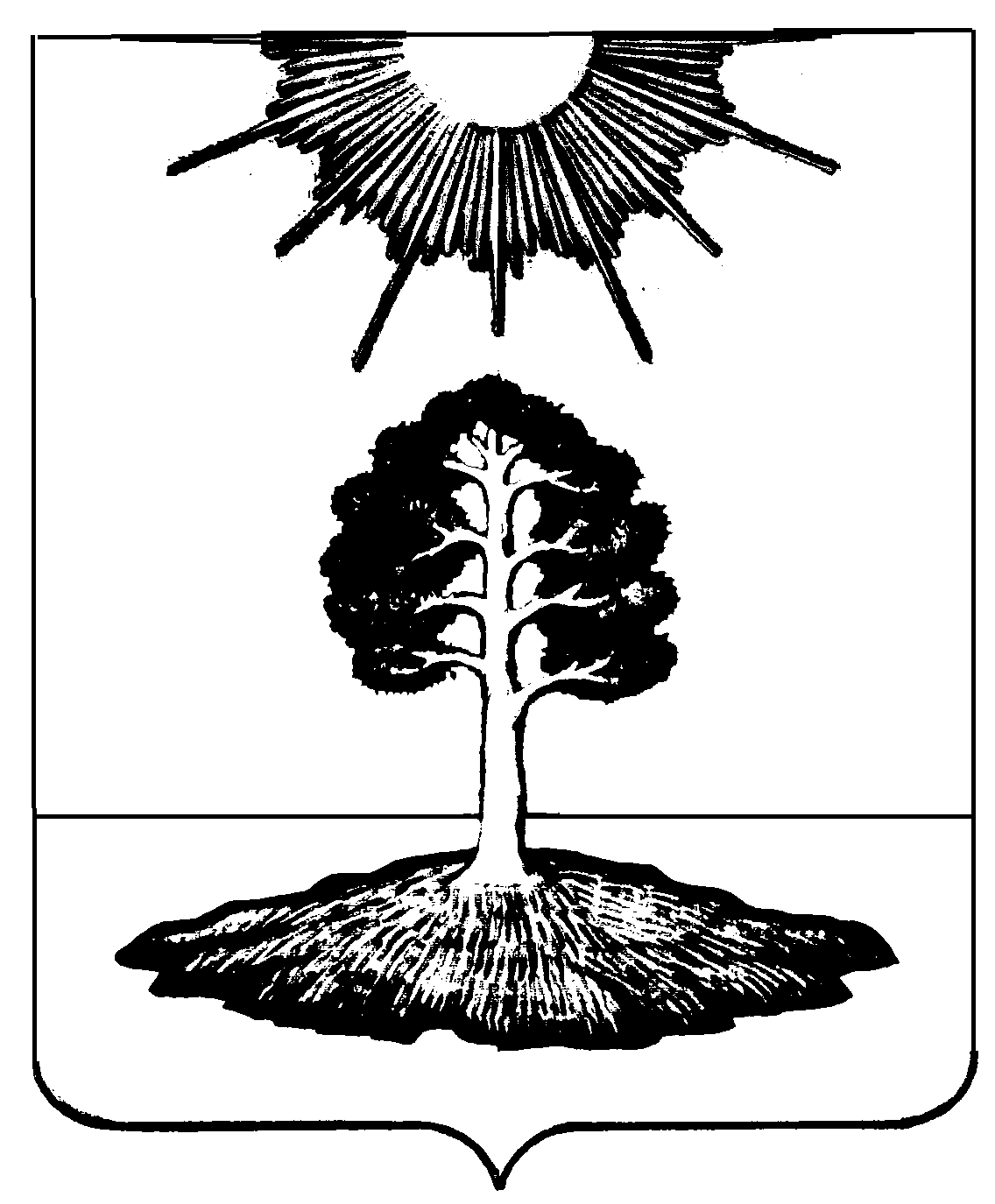 